INDICAÇÃO Nº 4708/2017Indica ao Poder Executivo Municipal a realização de estudos visando à instalação de redutor de velocidade, a Rua Luiz Suzigan, altura nº 384 Distrito Industrial.Excelentíssimo Senhor Prefeito Municipal, Nos termos do Art. 108 do Regimento Interno desta Casa de Leis, dirijo-me a Vossa Excelência para indicar, por intermédio do Setor competente, que seja realizado estudos para instalação de redutor de velocidade na Rua Luiz Suzigan altura nº 384, Distrito Industrial neste município.                         Justificativa:Fomos procurados pela Sra. Vania Vicente da Silva e Industriários, da Rua Luiz Suzigan Distrito Industrial, preocupados com referida via pública, onde possui grande fluxo de veículos e pedestres.Alguns motoristas trafegam pela via em velocidade superior a permitida, colocando em risco a travessia de pedestres e Industriários que ali trabalham; Sendo assim, indica estudos para a implantação de redutor de velocidade no endereço supracitado.Plenário “Dr. Tancredo Neves”, em 19 de Maio de 2017.Paulo Cesar MonaroPaulo Monaro-Vereador Líder Solidariedade-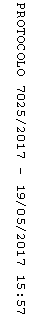 